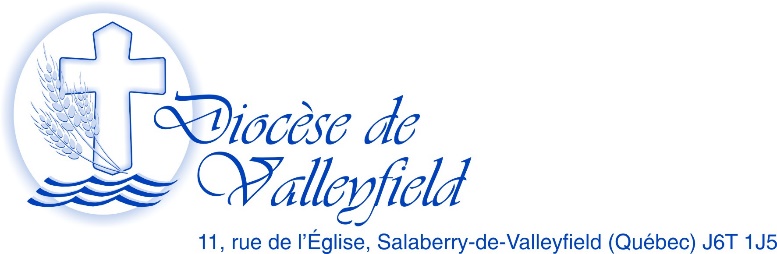 Communiqué de presseLe nouveau Système canadien de signalement des abus sexuels ou dissimulés par un évêque catholique renforce l’engagement de l’Église catholique au Canada à protéger les personnes mineures et vulnérables contre les abus sexuelsLe 6 mai 2021 – Salaberry-de-Valleyfield – Aujourd’hui, les évêques du Canada lancent un service national bilingue pour signaler les situations d’abus sexuels commis ou dissimulées par un évêque. Ce service renforce leur engagement à l’égard de la responsabilité, de la reddition de comptes et de la transparence en matière d’abus sexuels commis par le clergé, et celui de faciliter davantage la guérison et la justice pour les victimes et survivants.Le Système canadien de signalement des abus sexuels ou dissimulés par un évêque catholique répond directement à la lettre apostolique du pape François intitulée Vos estis lux mundi (Vous êtes la lumière du monde). Dans cette lettre, le Pape appelle les diocèses et les éparchies du monde entier à établir « ... un ou plusieurs dispositifs stables et facilement accessibles au public pour permettre de présenter des signalements … ». Avec Vos estis lux mundi, le Pape indique quelles procédures doivent être suivies dans l’Église universelle lorsque des allégations sont faites contre un évêque. Ainsi, il met à jour, clarifie et normalise les pratiques à travers le monde. Le système de signalement des évêques ajoute un niveau supplémentaire de la reddition de comptes pour les dirigeants de l’Église au Canada, en plus des protocoles diocésains et éparchiaux déjà existants, pour signaler et répondre aux abus sexuels ou aux autres inconduites sexuelles commis par des prêtres, des diacres, des religieux, religieuses et des membres du personnel pastoral laïc mandaté.« Notre société doit viser à créer un climat de sécurité où l’abus des enfants et des personnes vulnérables n’est tout simplement pas toléré, et où leur soutien est primordial », commente madame Delphine Collin-Vézina, Ph.D., directrice du Centre de recherche pour les enfants et les familles, et directrice du Consortium canadien pour les traumatismes chez les enfants et les jeunes, ainsi que professeure titulaire à l’École de service social et membre associé au Département de pédiatrie de l’Université McGill. Elle affirme : « Le système national bilingue nouvellement établi pour signaler les abus sexuels, les inconduites sexuelles ou la dissimulation par un évêque catholique au Canada est un pas important dans cette direction. Ce système est enraciné dans une approche entourant la victime d’abord et vise à éliminer les multiples barrières qui empêchent la divulgation. Ces abus ont été réduits au silence et dissimulés pendant trop longtemps, laissant les victimes et les survivants sans voix. J’applaudis cette initiative dirigée par les évêques du Canada, qui, espérons-le, facilitera la guérison et le rétablissement de celles et ceux qui ont été maltraités. »ClearView Strategic Partners, un fournisseur canadien de plateformes indépendantes de signalement et d’alerte éthique, a été engagé par les évêques du Canada pour développer un système de signalement conformément aux instructions et aux procédures énoncées dans Vos estis lux mundi. Ce nouveau système de signalement est conçu pour recevoir et transmettre aux autorités appropriées de l’Église des rapports d’abus sexuels, d’inconduite sexuelle (p. ex., harcèlement sexuel ou possession de pornographie juvénile) ou de dissimulation de telles situations par un évêque catholique. La technologie de ClearView sera utile à toute personne qui veut faire un tel rapport en leur fournissant une plateforme sécurisée et confidentielle, qui leur permet de garder l’anonymat si elle le souhaite et leur garantit que toutes les communications sont documentées et préservées.Les évêques catholiques du Canada condamnent le péché et le crime d’abus sexuels dans les termes les plus fermes. Personne ne devrait jamais avoir à endurer la douleur, l’humiliation et les souffrances à long terme qu’elles causent, et personne ne devrait avoir à douter des graves conséquences qui attendent un auteur d’abus sexuels ou de dissimulation. Avec ce système de signalement, les évêques se tiennent responsables de vivre avec intégrité et de traiter les signalements d’abus sexuels conformément au droit de l’Église et au droit civil. En tout temps, ils compatissent avec les victimes-survivantes. Ils regrettent profondément ce que des évêques, des prêtres, des diacres, des religieux, et des laïcs ont infligé aux victimes-survivantes, ainsi que ses effets. Les évêques du Canada souhaitent tendre la main et accompagner les victimes et survivants sur le chemin qui restaure la justice et favorise la guérison.À propos du Système canadien de signalement des abus sexuels ou dissimulés par un évêque catholique Le Système canadien de signalement des abus sexuels ou dissimulés par un évêque catholique est parrainé et financé par les évêques du Canada. Il fonctionne sur une plateforme confidentielle et sécurisée, ClearView ConnectsTM, conçue par ClearView Strategic Partners. Les personnes peuvent accéder au système de signalement en ligne (SystemedeSignalementEpiscopal.ca) ou via un numéro sans frais (1-866-892-3737) de n’importe où au Canada, 24 heures par jour, 7 jours par semaine, 365 jours par année, en anglais ou en français.Pour en savoir plus sur le Système canadien de signalement des abus sexuels ou dissimulés par un évêque catholique, veuillez visiter la page web :  https://diocesevalleyfield.org/fr/diocese/conseils-et-comites  du Comité conseil en matière d’inconduite ou d’abus sexuels.Renseignements :Pour des questions sur le ministère responsable dans le diocèse de ValleyfieldLouis Raymond, délégué de l’Évêque(450) 374 1371lraymond1500@gmail.comouCentre diocésain11, rue de l’ÉgliseSalaberry-de-Valleyfield (Québec)J6T 1J5(450) 373-8122, poste 247Pour des questions générales et techniques à propos du Système canadien de signalement des abus sexuels ou dissimulés par un évêque catholiqueLisa GallCoordonnatrice des communications Conférence des évêques catholiques du Canada (CECC) Courriel : communications@cecc.ca Téléphone : 613-241-9461, poste 225